Anzi Sabato 31 Ottobre _ Laurenzana Domenica 1 NovembreSCHEDA DI ADESIONE Trekking – 1 Novembre Abetina di LaurenzanaNOME ____________________ COGNOME__________________________________PROVENIENZA_____________________RECAPITO TELEFONICO________________E-MAIL______________________________________COMUNICA DI VOLER PARTECIPARE ALLE ESCURSIONI:DOMENICA  1  NOVEMBRE 2015□  Sentiero Abetina di Laurenzana  con le Guide Esclusive del Parco  (Ore 9.30 Raduno Località “Acqua del Prosciutto”_Laurenzana)□ ADESIONE PRANZO (Costo 7,00 euro)Info  Maria Berillo (Guida) 339/8529218e-mail info@guideparcoappenninolucano.it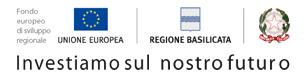 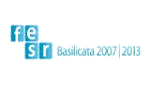 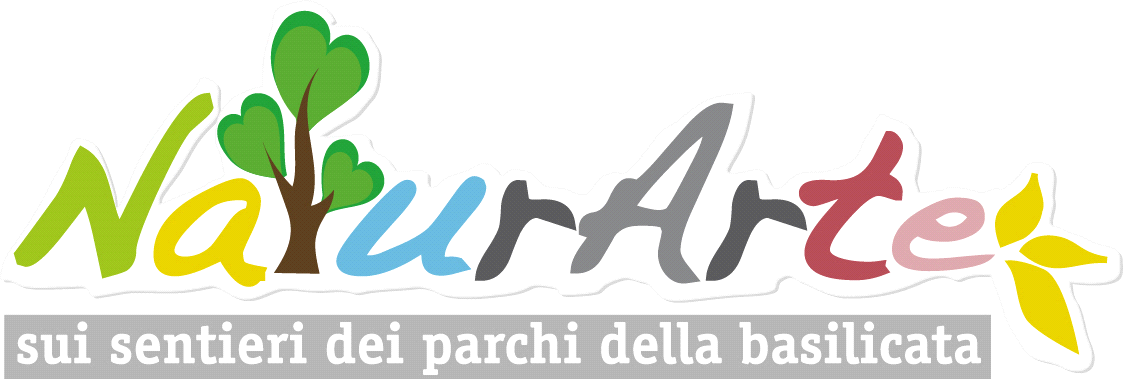 